LOS ANGELES UNIFIED SCHOOL DISTRICT	 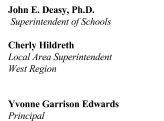 James A. Foshay Learning Center			          3751 South Harvard Boulevard, Los Angeles, California 90018		TELEPHONE (323) 373-2700   FAX (323) 733-2120	Internet Address: http://foshayweb1.lausd.k12.ca.us				Patricia HernandezTo Whom It May Concern: 
Patricia Hernandez is a current student at Foshay Learning Center High School, Los Angeles Unified District. I have had the pleasure of knowing Patricia Hernandez during last year’s semester and have found her to be a pleasant young lady with high standards and goals for her future education. She is a responsible individual who takes pride in her work. She always does her best and strives to learn as much as she can. Patricia is a dedicated student with high potential. The requirements to be successful in my classroom are rigorous, including weekly essays and challenging reading. From my observation and assessment of Patricia work, she had no difficulty successfully meeting and requirement. I found her work in class to be thoughtful and creative. Whether the assignment was writing a poem or a critical essay, Patricia work illustrated her commitment to getting an education and demonstrates all the abilities that make one successful. I am positive that she possesses the potential, motivation, and capability to excel in college and beyond. Her future is as bright as she wants to make it and I know she is determined to succeed. Sincerly, Kate McFadden- MidbyEnglish Teacher, National Board Certified. 